南京艺术学院关于教职工非接触式公费医疗报销的通知各位老师：根据新冠肺炎疫情防控要求及校处领导指示，为有效控制病毒传播、保障教职员工健康安全，结合我校实际情况，现将2020年秋季学期9月份公费医疗报销方式通知如下：一、采用非接触式统一报销方式。二、报销材料交接1．须递交材料（1）门（急）诊：门（急）诊发票；（2）住院：住院发票、出院小结、住院用药明细。2．请将材料准备好装入信封等口袋，封面填写内容详见附件“封面一”、“封面二”。3．带“医疗金额记录本”。4．卫生所将派专人在以下地点和时间段接受材料（1）南京艺术学院卫生所：9月3日下午15点至17点；9月4日上午9点至11点、下午15点至17点；（2）长江新村门诊点： 9月3日上午9点至11点。（3）如本人行动不便，可委托子女于9月2日上午9点至11点送至南京艺术学院西门，联系电话83517661季老师。三、材料审核后费用发放办法初步核算后将另行通知。四、未尽事宜请咨询83517661季老师。五、请各位老师做好个人防护、物品消毒及手卫生。财务处卫生所2020年8月28日附件：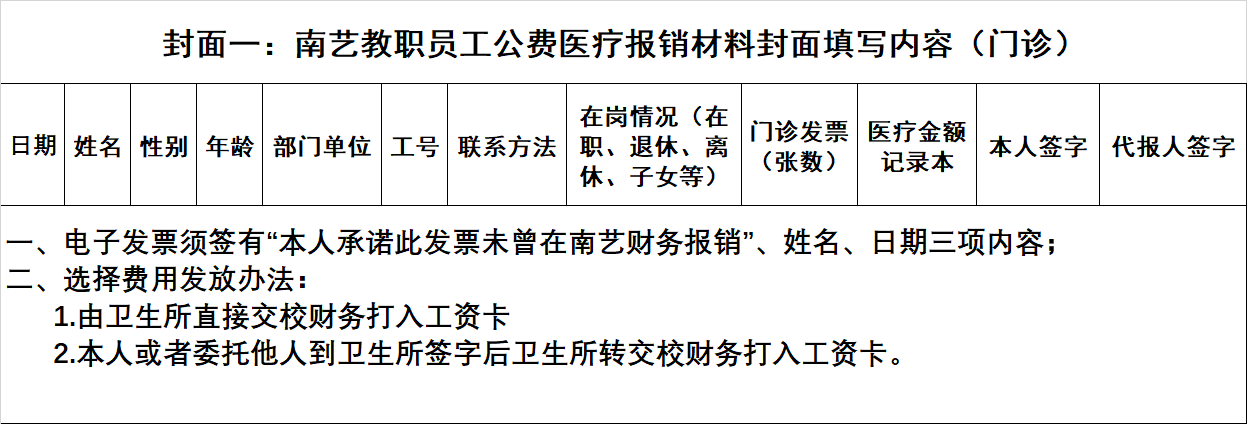 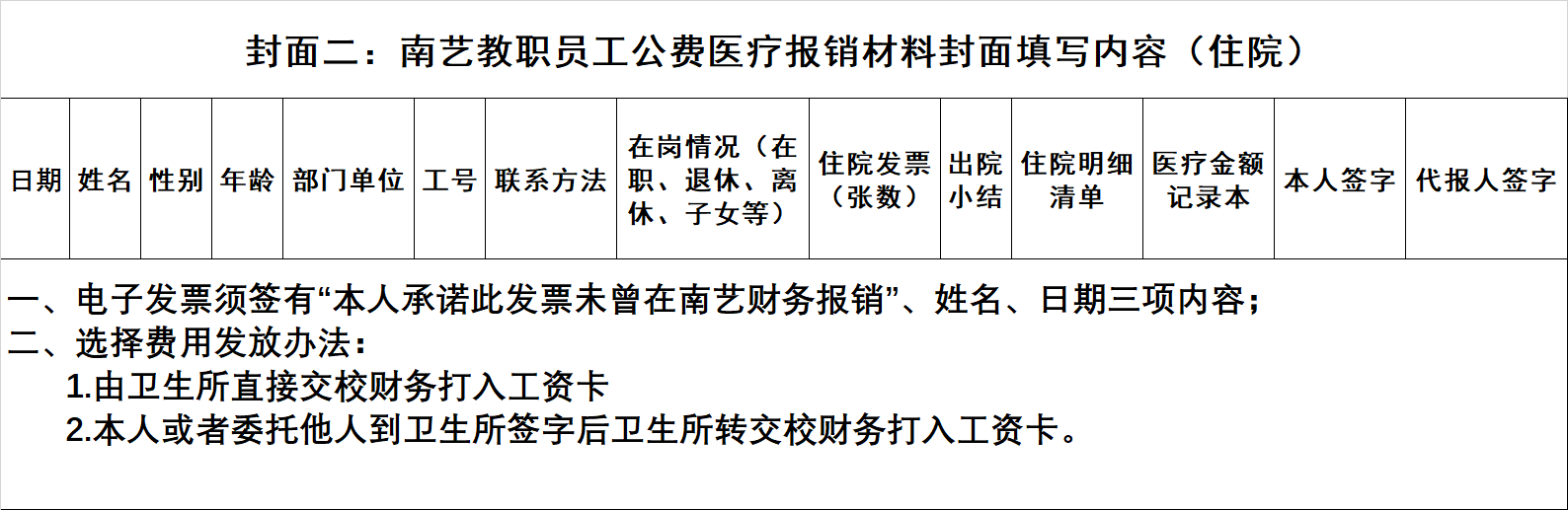 